DAFTAR PUSTAKAAfandi, C. D., & Riharjo, I. B. (2017). Pengaruh Intellectual Capital Terhadap Kinerja Perusahaan Yang Terdaftar Di Bursa Efek Indonesia. Jurnal Ilmu dan Riset Akuntansi, 6 (7).Afriani, D., Suliska, G., & Nelvia, R. (2021). Pengaruh Profitabilitas, Inventory Intensity Ratio, Likuiditas, Activity Ratio, Leverage Dan Size Terhadap Effective Tax Rate (ETR) (Studi Empiris Pada Perusahaan Manufaktur Sektor Makanan dan Minuman Yang Terdaftar di Bursa Efek Indonesia Tahun 2015-2019. Jurnal Ilmiah Akuntansi dan Bisnis, 1 (2).Angkasa, P. W., Indriasih, D., & Fanani, B. (2018). Pengaruh Penerapan Good Corporate Governance, Opinion Shopping, Kualitas Audit, Dan Audit Client Tenure Terhadap Penerimaan Opini Audit Going Concern Auditing. MULTIPLIER, 2 (2).Ardianingsih, A. (2015). Pengaruh Komite Audit, Lama Perikatan Audit, dan Audit Capacity Stress terhadap Kualitas Audit. Pena Jurnal Ilmu Pengetahuan dan Teknologi, 26 (2).Ariani, M., & Hasymi, M. (2018). Pengaruh Profitabilitas, Likuiditas, Leverage, Size, Dan Capital Intensity Ratio Tergadap Effective Tax Rate (ETR) (Studi Kasus Pada Perusahaan Manufaktur Yang Listing Di Bursa Efek Indonesia 2012-2016). Jurnal Profita, 11 (3).Arniati. (2018). Pengaruh Kualitas Audit, Komite Audit, Kepemilikan Konstitusional, Ukuran Perusahaan, dan Leverage terhadap manajemen laba. Skripsi (dipublikasikan). Fakultas Ekonomi Universitas Islam Negeri Maulana Malik Ibrahim. Malang.Batmomolin, S. (2018). Analisis Leverage, Firm size, Intensitas Aset Tetap Dan Intensitas Persediaan Terrhadap Tarif Pajak Efektif. Jurnal Ilmiah Buetin Ekonomi, 22 (2).Chytia, & Pradana, B. L. (2021). Analisis Pengaruh Capital Intensity, Kepemilikan Institusional, Debt to Asset Ratio (DAR), Dan Return On Assets (ROA) Terhadap Effective Tax Rate (Etr) Pada Perusahaan Sekto Properti Utama Yang Di BEI Periode 2016-2019. Jurnal Bina Akuntansi , 8 (1).Damayanti, T., & Gazali, M. (2018). Pengaruh Capital Intensity Ratio dan Inventory Intensity Ratio Terhadap Effective Tax Rate. Jurnal Prosding Seminar asional Cendekiawan, 1 (1).Fadjriana, I. (2019). Pengaruh Capital Intensity Ratio, Inventory Intensity Ratio, Ownership Structure Terhadap Effective Tax Rate Dengan Kompensasi Rugi Fiskal Sebagai Variabel Moderasi. Balance: Jurnal Akuntansi Dan Bisnis, 4 (1).Faradilla, R., & Lastiati, A. (2022). Pengaruh Komisaris Independe Dan Komite Audit Terhadap Effective Tax Rate Pada Badan Usaha Milik Negara (BUMN). Jurnal Trilogi Accounting & Business Research, 3 (1).Fauziah, F. (2017). Kesehatan Bank, Kebijakan Dividen, dan Nilai Perusahaan. Samarinda: RV Pustaka Horizon.Friana, H. (2019). DJP Dalami Dugaan Penghindaran Pajak PT Adaro Energy. Jakarta: Tirto.id.Ghozali, I. (2018). Aplikasi Multivariate Dengan Program IM SPSS 25 (9 ed). Semarang: Badan Penerbit Universitas Diponegoro.Handi, H., Rahmatika, D. N., & Fanani, B. (2022). Understanding Earnings Response Coefficient From Growth Opportunities, Earnings Persistense, and Intellectual Capital; Empirical Study From IDX-30 Indexed Companies. ATLANTIS PRESS, 689.Hanim, F., & Adi, S. W. (2022). Pengaruh Size, Profitability, Leverage, Capital Intensity, Dan Komisaris Independen Terhadap Effective Tax Rate Pada Perusahaan Manufaktur Di Indonesia Tahun 2016-2019. Jurnal Ekonomi dan Bisnis, 9 (1).Hidayat, A. T., & Fitria, E. F. (2018). Pengaruh Capital Intensity, Inventory Intensity, Profitabilitas dan Levergae Terhadap Agresifitas Pajak. Jurnal Riset Akuntansi dan Bisnis, 13 (2).Kurniasari, E., & Listiawati. (2019). Profitabilitas Dan Leverage Dalam Mempengaruhi Effective Tax Rate. Jurnal Manajemen, 9 (1).Liana, S. (2019). Pengaruh Profitabilitas, Leverage, Ukuran Perusahaan, dan Dewan Komisaris Independen terhadap Pengungkapan Sustainability Report. Jurnal Ekonomi & Ekonomi Syariah, 2 (2).Maulida, A. (2018). Kepatuhan Pembayaran Pajak Pada Pelaku UMKM (Usaha Mikro Kecil Menengah) Pasca Penerbitan Peraturan Pemerintah Nomor 23 Tahun 2018 Di Kota Gede Yogyakarta. JUrnal UMKM Dewantara, Vol 1 No 2.Pramudya, A., & Rahayu, Y. (2021). Pengaruh Profiabilita, Leverage, Dewan Komisaris Independen dan Komite Audit terhadap Tax Avoidance. Jurnal Ilmu dan Riset Akuntansi, 10 (10).Purwanti, D., Ruliani, & Novita, I. (2022). Pengaruh Likuiditas, Leverage, Dan Komisaris Independen Terhadap Effective Tax Rate (Studi Pada Perusahaan Sektor Pertambangan Yang Terdaftar Di Bursa Efek Indonesia Periode 2015-2019). Jurnal Akuntansi dan Bisnis, 10 (1).Putri, C. L., & Lautania, F. (2016). Pengaruh Capital Intnsity Ratio, Inventory Intensity Ratio, Ownership Structure dan Profitability Terhadap Effective Tax Rate (ETR). Jurnal Ilmiah Mahasiswa Ekonomi Akuntansi, 1 (1).Rahmawati, V., & Mildawati, T. (2019). Pengaruh Size, Leverage, Profitability, Dan Capital Intensity Ratio Terhadap Effective Tax Rate (Etr). Jurnal Ilmu dan Riset Akuntansi, 8 (4).Resmi, S. (2017). Perpajakan Teori Dan Kasus. Jakarta: Salemba Empat.Rizaldy, S., Rahayu, S., & Tiswiyanti, W. (2022). Pengaruh Audit Tenure, Reputasi Auditor, Komite Audit, dan Fee Audit terhadap Kuaitas Audit. Jurnal Paradigma Ekonomika, 17 (1).Saragih, A. E., & Halawa, B. B. (2022). Faktor-Faktor Yang Mempengaruhi Tarif Pajak Efektif Pada Perusahaan Manufaktur Sektor Makanan Dan Minuman Yang Terdaftar di Bursa Efek Indonesia Tahun 2015-2019. Jurnal Riset Akuntansi dan Keuangan, 8 (1).Sekaran, U. (2017). Metodologi Penelitian Untuk Bisnis. Jakarta: Salemba Empat.Siregar, R., & Widyawati, D. (2016). Pengaruh Karakteristik Perusahaan Terhadap Penghindaran Pajak Pada Perusahaan Manufaktur di BEI. Jurnal Ilmu dan Riset Akuntansi, 5 (2).Sista, G. R., & Ardiyanto, M. D. (2017). Pengaruh Tata Kelola Perusahaan dan Penggunaan Derivatif Keuangan Terhadap Effective Tax Rate (ETR) Perusahaan. Diponegoro Journal Of Accounting, 6 (1).Sugiyono. (2010). Metode Penelitian Pendidikan Pendekatan Kuantitatif, Kualitatif, Dan R&D. Bandung: Alfabeta.Syamsuddin, M., & Suryarini, T. (2019). Analisis Pengauh Intensitas Modal, Intensitas Persediaan, Komisaris Independen dan Kepemilikan Manajerial Terhadap ETR. Junal Riset Akuntansi Terpadu, 12 (2).Tanujaya, K., & Valentine, I. (2020). Determinan Tarif Pajak Efektif Pada Perusahaan Yang Terdaftra di Bursa Efek Indonesia. Global Financial Accounting Journal, 4 (1).Yuliana, I. F., & Wahyudi, D. (2018). Likuiditas, Profitabilitas, Capital Intensity Dan Inventory Intensity Terhadap Agresifitas Pajak (Studi Empiris Pada Perusahaan Manufaktur Yang Terdapat Di Bursa Efek Indonesia Periode 2013-2017. Dinamika Akuntansi Keuangan dan Perbankan, 7 (2).Yunie. (2022). Pengaruh Capital Intensity, Inventory Intensity Dan Profitability Terhadap Tax Avoidance Pada Perusahaan Property. Real Estate Dan Building Construction Yang Terdaftar Di Bursa Efek Indoensia (BEI) Periode 2016-2020. Prosiding: Ekonomi dan Bisnis, 1 (2).www.idx.co.idwww.kemenkeu.go.idLAMPIRAN-LAMPIRANLampiran 1 Hasil Perhitungan DataHasil Perhitungan Effective Tax Rate. Sumber: Data Yang Diolah, 2023Hasil Perhitungan Capital IntensitySumber: Data Yang Diolah, 2023Hasil Perhitungan Inventory Intensity Sumber: Data Yang Diolah, 2023Hasil Penelitian Komite Audit		Sumber: Data Yang Diolah, 2023Hasil Perhitungan Komisaris IndependenSumber: Data Yang Diolah, 2023Lampiran 2 Hasil AnalisisHasil Uji Statistik DeskriptifSumber: Data Yang Diolah, 2023Hasil Uji NormalitasHasil Uji MultikoloniaritasHasil Uji Autokorelasi	Sumber: Data Yang Diolah, 2023Hasil Uji Heterokedastisitas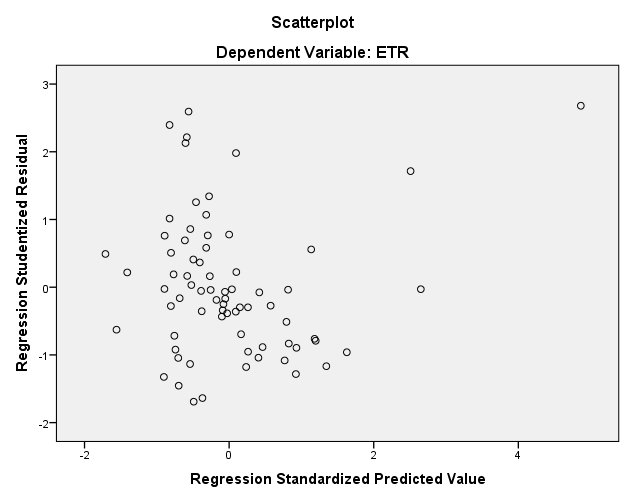 Hasil Analisis Regresi Linier BergandaHasil Uji FSumber: Data Yang Diolah, 2023Hasil Uji tHasil Koefisien Determinasi (R2)Sumber : Data Yang Diolah, 2023NoKodeTahunBeban Pajak PenghasilanLaba Sebelum PajakEffective Tax Rate1ADRO2019224,101659,1030.34202063,660222,1650.292021457,6581,486,2510.3120221,645,0964,476,2190.372AKRA201911,93362,2530.19202016,28684,4880.19202118,22697,7690.19202238,178211,9150.183BSSR201910,848,67241,316,1290.26202010,318,74440,839,0130.25202159,044,129264,208,4580.22202268,885,156308,781,1750.224BYAN201977,414,093311,625,3700.25202082,175,777426,635,6470.192021361,616,3991,627,573,7410.222022643,704,5142,945,310,0610.225ELSA20197,93333,5770.2420206,89124,8090.2820216,57814,2070.4620225,02829,0610.176GEMS201933,574,303100,340,1600.33202031,276,094127,132,6470.252021106,816,383460,840,7530.232022202,784,670898,692,7040.237HRUM20195,505,30625,627,8950.2120203,879,08264,309,3730.06202129,087,809127,541,4800.23202297,775,087477,547,1940.208KOPI2019356,544846,0000.422020225,689291,1340.782021181,686311,0270.582022272,228713,3910.389MBAP20192,213,0448,278,9430.2720205,139,49320,045,3390.26202128,330,430128,896,8090.22202251,263,459230,655,1260.2210MYOH20198,826,68334,925,1120.2520206,476,12629,009,7880.2220217,640,16634,596,6510.2220224,596,60918,697,5870.2511PSSI2019703,58312,585,0350.0620201,364,1747,066,0460.1920212,683,39727,725,2030.1020224,495,93246,828,2550.1012PTBA2019101,774392,4290.26202058,402229,1160.252021162,715725,9570.222022217,5891,029,9610.2113PTRO20199,25740,5810.2320203,03835,5360.0920217,38141,3340.1820228,98950,1550.1814RAJA20192,710,9079,048,3090.3020201,960,8404,484,2530.4420211,254,9354,651,6660.2720222,184,53713,023,8800.1715RUIS20191,263,7063,643,8420.3520201,456,1063,408,7610.432021997,2562,269,8520.4420221,187,7912,466,2450.4816SOCI20193,688,58813,037,2220.2820203,914,11131,192,8730.1320212,294,9167,727,2930.3020222,303,1908,782,6350.2617TOBA201919,123,46862,869,1680.3020206,279,04842,082,9140.15202120,864,82686,472,2330.24202220,800,288114,685,6420.1818TPMA2019572,2648,811,5130.062020477,1412,562,2320.192021508,2454,467,5650.112022756,40315,052,5660.05NoKodeTahunTotal Asset TetapTotal AssetCapital Intensity1ADRO20191,722,4137,217,1050.2420201,539,4356,381,5660.2420211,397,1057,586,9360.1820221,451,99310,782,3070.132AKRA2019383,0781,540,1080.252020363,4261,324,6060.272021348,8941,666,6840.212022317,6341,728,2820.183BSSR201961,167,459250,680,3160.24202057,066,668263,343,7680.22202161,072,056435,317,3860.14202271,079,147404,831,1750.184BYAN2019330,906,3891,278,040,1230.262020326,707,7251,619,725,0220.202021424,546,4872,433,712,1910.172022564,693,0883,945,458,8650.145ELSA2019130,877489,5360.272020128,464536,1800.242021126,955507,0330.252022109,006561,6990.196GEMS201984,856,175780,646,1670.11202081,422,764813,717,7650.10202179,083,209829,026,9370.10202278,969,2961,129,086,8040.077HRUM 201974,908,747447,001,9540.17202067,423,251498,702,2160.14202158,747,133874,657,5820.07202251,857,2491,278,805,8560.048KOPI20194,342,34410,703,9410.4120204,124,49313,144,5670.3120213,872,5719,754,0630.4020229,581,44216,374,8310.599MBAP201929,843,952192,527,2890.16202023,422,018181,973,1020.13202118,997,876257,720,4390.07202215,461,602306,547,7710.0510MYOH201942,885,181160,181,7480.27202032,655,946151,108,8590.22202126,704,302163,969,5760.16202223,504,474169,488,2350.1411PSSI2019112,354,490143,198,5330.782020108,039,874146,835,8930.742021100,517,218161,236,1500.622022110,941,281179,354,4470.6212PTBA2019523,1821,877,4230.282020557,5051,705,5480.332021583,1682,531,6210.232022534,6162,883,4280.1913PTRO2019312,538551,0440.572020231,400529,6880.442021229,155532,7360.432022232,812596,4200.3914RAJA201957,798,834180,440,0850.32202052,887,494166,644,0380.322021124,912,926245,586,1520.512022143,392,599260,504,5750.5515RUIS201934,995,16390,019,2360.39202037,470,83995,366,9980.39202130,702,52090,880,2760.34202222,000,90880,576,5240.2716SOCI2019563,331,601688,215,7900.822020538,328,611659,557,2860.822021505,075,711629,210,0090.802022533,330,767633,959,9470.8417TOBA201937,415,373771,871,7870.05202032,101,762634,640,4560.05202126,668,231858,101,8840.03202225,408,471899,329,5570.0318TPMA201991,235,913111,635,7840.82202083,257,951103,761,2670.80202177,641,71299,256,3800.78202271,475,893107,381,6440.67NoKodeTahunTotal PersediaanTotal assetInventory Intensity1ADRO2019121,0307,217,1050.022020105,1346,381,5660.022021125,7387,586,9360.022022199,20010,782,3070.022AKRA2019116,6351,540,1080.08202073,5441,324,6060.062021166,8561,647,5290.102022193,9701,728,2820.113BSSR2019209,527,3821,278,040,1230.16202087,796,4541,619,725,0220.05202194,776,5252,433,712,1910.042022118,194,8553,945,458,8650.034BYAN2019209,527,3821,278,040,1230.16202087,796,4541,619,725,0220.05202194,776,5252,433,712,1910.042022118,194,8553,945,458,8650.035ELSA201915,344489,5360.03202019,389536,1800.04202122,612507,0330.04202227,322561,6990.056GEMS201922,552,076780,646,1670.03202019,332,525813,717,7650.02202130,079,969829,026,9370.04202242,687,5521,129,086,8040.047HRUM201916,258,147447,001,9540.04202011,943,160498,702,2160.02202121,292,217874,657,5820.02202243,199,2061,278,805,8560.038KOPI20192,314,63610,703,9410.2220204,883,92313,144,5670.3720212,014,3789,754,0630.2120222,002,70316,374,8310.129MBAP201911,390,183192,527,2890.06202015,270,932221,215,9730.07202111,620,855257,720,4390.05202229,937,705306,547,7710.1010MYOH201921,203,142160,181,7480.13202020,729,565151,108,8590.14202118,809,852163,969,5760.11202216,691,999169,488,2350.1011PSSI20192,612,000143,198,5330.0220202,727,897146,835,8930.0220213,758,976161,236,1500.0220223,979,725179,354,4470.0212PTBA20191,383,06426,098,0520.052020805,43624,056,7550.0320211,207,58536,123,7030.0320223,837,18745,359,2070.0813PTRO20196,578551,0440.0120204,217529,6880.0120219,075532,7360.02202218,517596,4200.0314RAJA2019158,894180,440,0850.002020316,010166,644,0380.002021492,821245,586,1520.002022753,355260,504,5750.0015RUIS20191,367,10890,019,2360.0220201,157,56895,366,9980.0120211,219,29694,338,1170.012022751,49780,576,5240.0116SOCI201910,886,931688,215,7900.0220208,198,915659,557,2860.0120217,008,257629,210,0090.01202210,306,365633,959,9470.0217TOBA201943,369,309634,640,4560.07202023,895,997771,871,7870.03202114,172,843858,101,8840.02202223,425,825899,329,5570.0318TPMA2019415,014111,635,7840.002020312,487103,761,2670.002021712,09999,256,3800.012022908,463107,381,6440.01NoKodeTahunKomite Audit1ADRO201932020320213202232AKRA201932020320213202233BSSR201932020320213202234BYAN201942020420214202245ELSA201932020320213202236GEMS201932020320213202237HRUM201932020320213202238KOPI201932020320213202239MBAP2019320203202132022310MYOH2019320203202132022311PSSI2019320203202132022312PTBA2019420204202142022413PTRO2019320205202152022614RAJA2019320203202132022315RUIS2019320203202132022316SOCI2019320203202132022317TOBA2019320203202132022318TPMA20193202032021320223NoKodeTahunKomisaris IndependenDewan KomisarisRasio Komisaris Independen1ADRO2019250.402020250.402021250.402022250.402AKRA2019130.332020130.332021130.332022130.333BSSR2019390.332020390.332021390.332022380.384BYAN2019250.402020250.402021240.502022240.505ELSA2019240.502020240.502021240.502022240.506GEMS2019360.502020250.402021360.502022260.337HRUM2019260.332020260.332021250.402022250.408KOPI2019120.502020120.502021120.502022120.509MBAP2019240.502020240.502021130.332022130.3310MYOH2019130.332020130.332021130.332022130.3311PSSI2019140.252020140.252021150.202022130.3312PTBA2019260.332020260.332021260.332022260.3313PTRO2019250.402020250.402021250.402022490.4414RAJA2019140.252020140.252021140.252022130.3315RUIS2019130.332020130.332021130.332022130.3316SOCI2019130.332020130.332021120.502022120.5017TOBA2019230.672020230.672021450.802022450.8018TPMA2019130.332020130.332021130.332022120.50Descriptive StatisticsDescriptive StatisticsDescriptive StatisticsDescriptive StatisticsDescriptive StatisticsDescriptive StatisticsNMinimumMaximumMeanStd. DeviationETR72.05.78.2507.12011CI72.03.84.3213.23597II72.00.37.0513.06125KA723.006.003.2083.55507KI72.20.80.3992.11519Valid N (listwise)72One-Sample Kolmogorov-Smirnov TestOne-Sample Kolmogorov-Smirnov TestOne-Sample Kolmogorov-Smirnov TestOne-Sample Kolmogorov-Smirnov TestUnstandardized ResidualNNN72Normal Parametersa,bMeanMean.0000000Normal Parametersa,bStd. DeviationStd. Deviation.10105725Most Extreme DifferencesAbsoluteAbsolute.121Most Extreme DifferencesPositivePositive.121Most Extreme DifferencesNegativeNegative-.061Test StatisticTest StatisticTest Statistic.121Asymp. Sig. (2-tailed)Asymp. Sig. (2-tailed)Asymp. Sig. (2-tailed).010cMonte Carlo Sig. (2-tailed)Sig.Sig..228dMonte Carlo Sig. (2-tailed)99% Confidence IntervalLower Bound.217Monte Carlo Sig. (2-tailed)99% Confidence IntervalUpper Bound.239Sumber : Data Yang Diolah, 2023Sumber : Data Yang Diolah, 2023Sumber : Data Yang Diolah, 2023Sumber : Data Yang Diolah, 2023CoefficientsaCoefficientsaCoefficientsaCoefficientsaModelModelCollinearity StatisticsCollinearity StatisticsModelModelToleranceVIFCI.8791.137II.9511.052KA.9951.005KI.9001.111a. Dependent Variable: ETRa. Dependent Variable: ETRa. Dependent Variable: ETRa. Dependent Variable: ETRModel SummarybModel SummarybModel SummarybModel SummarybModel SummarybModel SummarybModelRR SquareAdjusted R SquareStd. Error of the EstimateDurbin-Watson1.520a.271.260.086793152.071a. Predictors: (Constant), LAG_RESa. Predictors: (Constant), LAG_RESa. Predictors: (Constant), LAG_RESa. Predictors: (Constant), LAG_RESa. Predictors: (Constant), LAG_RESa. Predictors: (Constant), LAG_RESb. Dependent Variable: Unstandardized Residualb. Dependent Variable: Unstandardized Residualb. Dependent Variable: Unstandardized Residualb. Dependent Variable: Unstandardized Residualb. Dependent Variable: Unstandardized Residualb. Dependent Variable: Unstandardized ResidualCoefficientsaCoefficientsaCoefficientsaCoefficientsaCoefficientsaCoefficientsaCoefficientsaModelModelUnstandardized CoefficientsUnstandardized CoefficientsStandardized CoefficientstSig.ModelModelBStd. ErrorBetatSig.1(Constant).284.0913.125.0031CI-.023.056-.046-.416.6791II.942.207.4814.559.0001KA-.033.022-.154-1.491.1411KI.081.113.078.721.474a. Dependent Variable: ETRSumber: Data Yang Diolah, 2023a. Dependent Variable: ETRSumber: Data Yang Diolah, 2023a. Dependent Variable: ETRSumber: Data Yang Diolah, 2023a. Dependent Variable: ETRSumber: Data Yang Diolah, 2023a. Dependent Variable: ETRSumber: Data Yang Diolah, 2023a. Dependent Variable: ETRSumber: Data Yang Diolah, 2023a. Dependent Variable: ETRSumber: Data Yang Diolah, 2023ANOVAaANOVAaANOVAaANOVAaANOVAaANOVAaANOVAaModelModelSum of SquaresdfMean SquareFSig.1Regression.2994.0756.911.000b1Residual.72567.0111Total1.02471a. Dependent Variable: ETRa. Dependent Variable: ETRa. Dependent Variable: ETRa. Dependent Variable: ETRa. Dependent Variable: ETRa. Dependent Variable: ETRa. Dependent Variable: ETRb. Predictors: (Constant), KI, KA, II, CIb. Predictors: (Constant), KI, KA, II, CIb. Predictors: (Constant), KI, KA, II, CIb. Predictors: (Constant), KI, KA, II, CIb. Predictors: (Constant), KI, KA, II, CIb. Predictors: (Constant), KI, KA, II, CIb. Predictors: (Constant), KI, KA, II, CICoefficientsaCoefficientsaCoefficientsaCoefficientsaCoefficientsaCoefficientsaCoefficientsaModelModelUnstandardized CoefficientsUnstandardized CoefficientsStandardized CoefficientstSig.ModelModelBStd. ErrorBetatSig.1(Constant).284.0913.125.0031CI-.023.056-.046-.416.6791II.942.207.4814.559.0001KA-.033.022-.154-1.491.1411KI.081.113.078.721.474a. Dependent Variable: ETRa. Dependent Variable: ETRa. Dependent Variable: ETRa. Dependent Variable: ETRa. Dependent Variable: ETRa. Dependent Variable: ETRa. Dependent Variable: ETRModel SummarybModel SummarybModel SummarybModel SummarybModel SummarybModelRR SquareAdjusted R SquareStd. Error of the Estimate1.540a.292.250.10403a. Predictors: (Constant), KI, KA, II, CIa. Predictors: (Constant), KI, KA, II, CIa. Predictors: (Constant), KI, KA, II, CIa. Predictors: (Constant), KI, KA, II, CIa. Predictors: (Constant), KI, KA, II, CIb. Dependent Variable: ETRb. Dependent Variable: ETRb. Dependent Variable: ETRb. Dependent Variable: ETRb. Dependent Variable: ETR